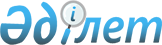 Аудандық Мәслихаттың 2009 жылғы 21 желтоқсандағы ХІХ сессиясының "2010-2012 жылдарға арналған аудандық бюджет туралы" N 19/218 шешіміне өзгерістер енгізу туралы
					
			Күшін жойған
			
			
		
					Қарағанды облысы Шет аудандық мәслихатының 2010 жылғы 5 қарашадағы N 27/285 шешімі. Қарағанды облысы Шет ауданының Әділет басқармасында 2010 жылғы 9 желтоқсанда N 8-17-108 тіркелді. Күші жойылды - Қарағанды облысы Шет аудандық мәслихатының 2011 жылғы 12 сәуірдегі N 60 хатымен      Ескерту. Күші жойылды - Қарағанды облысы Шет аудандық мәслихатының 2011.04.12 N 60 хатымен.      РҚАО ескертпесі.

      Мәтінде авторлық орфография және пунктуация сақталған.

      Қазақстан Республикасының 2008 жылғы 4 желтоқсандағы Бюджет кодексіне, Қазақстан Республикасының 2001 жылғы 23 қаңтардағы "Қазақстан Республикасындағы жергілікті мемлекеттік басқару және өзін-өзі басқару туралы" Заңына сәйкес аудандық Мәслихат ШЕШІМ ЕТТІ:



      1. Аудандық Мәслихаттың 2009 жылғы 21 желтоқсандағы ХІХ сессиясының "2010-2012 жылдарға арналған аудандық бюджет туралы" N 19/218 шешіміне (нормативтік құқықтық актілердің мемлекеттік тіркеу Тізіміне - N 8-17-86 болып тіркелген, "Шет Шұғыласы" газетінің 2010 жылғы 14 қаңтардағы N 03 (10.258) санында жарияланған), аудандық Мәслихаттың 2010 жылғы 22 ақпандағы ХХІ сессиясының "Аудандық Мәслихаттың 2009 жылғы 21 желтоқсандағы ХІХ сессиясының "2010-2012 жылдарға арналған аудандық бюджет туралы" N 19/218 шешіміне өзгерістер мен толықтырулар енгізу туралы" N 21/237 шешіміне (нормативтік құқықтық актілердің мемлекеттік тіркеу Тізіміне - N 8-17-95 болып тіркелген, "Шет шұғыласы" газетінің 2010 жылғы 8 сәуірдегі N 15 (10.270) санында жарияланған), аудандық Мәслихаттың 2010 жылғы 15 сәуірдегі ХХІІ сессиясының "Аудандық Мәслихаттың 2009 жылғы 21 желтоқсандағы ХІХ сессиясының "2010-2012 жылдарға арналған аудандық бюджет туралы" N 19/218 шешіміне өзгерістер мен толықтырулар енгізу туралы" N 22/241 шешіміне (нормативтік құқықтық актілердің мемлекеттік тіркеу Тізіміне - N 8-17-99 болып тіркелген, "Шет Шұғыласы" газетінің 2010 жылғы 13 мамырдағы N 20 (10.275) санында жарияланған), аудандық Мәслихаттың 2010 жылғы 26 тамыздағы ХХІV сессиясының "Аудандық Мәслихаттың 2009 жылғы 21 желтоқсандағы ХІХ сессиясының "2010-2012 жылдарға арналған аудандық бюджет туралы" N 19/218 шешіміне өзгерістер енгізу туралы" N 24/261 шешімімен (нормативтік құқықтық актілердің мемлекеттік тіркеу Тізіміне - N 8-17-101 болып тіркелген, "Шет Шұғыласы" газетінің 2010 жылғы 7 қазандағы N 41 (10.296) санында жарияланған), аудандық Мәслихаттың 2010 жылғы 16 қыркүйегіндегі ХХV сессиясының "Аудандық Мәслихаттың 2009 жылғы 21 желтоқсандағы ХІХ сессиясының "2010-2012 жылдарға арналған аудандық бюджет туралы" N 19/218 шешіміне өзгерістер енгізу туралы" N 25/265 шешіміне (нормативтік құқықтық актілердің мемлекеттік тіркеу Тізіміне - N 8-17-102 болып тіркелген, "Шет Шұғыласы" газетінің 2010 жылғы 21 қазандағы N 43 (10.298) санында жарияланған), келесі өзгерістер енгізілсін:



      1) 1 тармақтың:

      1) тармақшасындағы:

      "2744194" саны "2770975" санына ауыстырылсын;

      "848857" саны "868950" санына ауыстырылсын;

      "1852360" саны "1856835" санына ауыстырылсын;

      2) тармақшасындағы:

      "2871685" саны "2898466" санына ауыстырылсын;



      2) 6 тармақтағы:

      "12291" саны "12285" санына ауыстырылсын;



      3) 7 тармақтағы:

      "16623" саны "16611" санына ауыстырылсын;



      4) 13 тармақтағы:

      "220" саны "108" санына ауыстырылсын;



      5) 15 тармақтағы:

      "67000" саны "71605" санына ауыстырылсын.



      2. Аудандық Маслихаттың 2009 жылғы 21 желтоқсандағы ХІХ сессиясының "2010-2012 жылдарға арналған аудандық бюджет туралы" N 19/218 шешімінің N 1 қосымшасына енгізілген өзгерістер есепке алынып, олар жаңа редакцияда жазылсын.



      3. Осы шешім 2010 жылдың 1 қаңтарынан бастап қолданысқа енеді.      Сессия төрағасы,

      аудандық Мәслихаттың

      хатшысы                                    Р. Мақсұтов

Аудандық Мәслихаттың

2010 жылғы 5 қарашадағы

ХХVІІ cессиясының N 27/285 шешіміне

1 қосымшаАудандық Мәслихаттың

2009 жылғы 21 желтоқсандағы

ХІХ cессиясының N 19/218 шешіміне

1 қосымша 

2010 жылға арналған аудандық бюджет
					© 2012. Қазақстан Республикасы Әділет министрлігінің «Қазақстан Республикасының Заңнама және құқықтық ақпарат институты» ШЖҚ РМК
				СанатыСанатыСанатыСанатыСанатыСомасы (мың теңге)СыныбыСыныбыСыныбыСыныбыСомасы (мың теңге)Ішкі сыныбыІшкі сыныбыІшкі сыныбыСомасы (мың теңге)ЕрекшелiгiЕрекшелiгiСомасы (мың теңге)АтауыСомасы (мың теңге)1234561. Түсiмдер2770975Кiрiстер9141401Салықтық түсімдер8689501Табыс салығы985302Жеке табыс салығы985301Төлем көзінен ұсталатын жеке табыс салығы870212Кәсіпкерлік қызмет пен айналысатын жеке тұлғалардан алынатын жеке табыс салығы111703Қызметін біржолғы талон бойынша жүзеге асыратын жеке тұлғалардан алынатын жеке табыс салығы32404Төлем көзінен салық салынатын шетелдік азаматтар табыстарынан ұсталатын жеке табыс салығы153Әлеуметтiк салық769331Әлеуметтiк салық769331Әлеуметтiк салық769334Меншікке салынатын салықтар6845101Мүлікке салынатын салықтар6491081Заңды тұлғалардың және жеке кәсiпкерлердiң мүлкiне салынатын салық6473082Жеке тұлғалардан мүлкiне салынатын салық18003Жер салығы44131Ауыл шаруашылығы мақсатындағы жерлерге жеке тұлғалардан алынатын жер салығы2Елдi мекендер жерлерiне жеке тұлғалардан алынатын жер салығы17093Өнеркәсiп, көлiк, байланыс, қорғаныс жерiне және ауыл шаруашылығына арналмаған өзге де жерге салынатын жер салығы3927Ауыл шаруашылығы мақсатындағы жерлерге заңды тұлғалардан, жеке кәсіпкерлерден, жеке нотариустар мен адвокаттардан алынатын жер салығы644Көлік құралдарына салынатын салық272731Заңды тұлғалардан көлiк құралдарына салынатын салық57782Жеке тұлғалардан көлiк құралдарына салынатын салық214955Бiрыңғай жер салығы37161Бiрыңғай жер салығы37165Тауарларға, жұмыстарға және қызметтерге салынатын ішкі салықтар51332Акциздер180923Құмар ойын бизнесі96Заңды және жеке тұлғалар бөлшек саудада өткізетін, сондай-ақ өзінің өндірістік мұқтаждарына пайдаланылатын бензин (авиациялықты қоспағанда)160097Заңды және жеке тұлғаларға бөлшек саудада өткізетін, сондай-ақ өз өндірістік мұқтаждарына пайдаланылатын дизель отыны2093Табиғи және басқа ресурстарды пайдаланғаны үшін түсетін түсімдер015Жер учаскелерiн пайдаланғаны үшiн төлем04Кәсіпкерлік және кәсіби қызметті жүргізгені үшін алынатын алымдар32701Жеке кәсiпкерлердi мемлекеттiк тiркегенi үшiн алынатын алым2162Жекелеген қызмет түрлерiмен айналысу құқығы үшiн алынатын лицензиялық алым11653Заңды тұлғаларды мемлекеттiк тiркегенi үшiн алынатын алым1005Жылжымалы мүлікті кепілдікке салуды мемлекеттік тіркегені үшін алынатын алым11414Механикалық көлiк құралдары мен тiркемелердi мемлекеттiк тiркегенi үшiн алым10418Жылжымайтын мүлiкке және олармен мәмiле жасау құқығын мемлекеттiк тiркегенi үшiн алынатын алым152020Жергiлiктi маңызы бар және елдi мекендердегi жалпы пайдаланудағы автомобиль жолдарының бөлу жолағында сыртқы (көрнекi) жарнамаларды орналастырғаны үшiн алынатын төлем515Құмар ойын бизнеске салық5402Тіркелген салық5407Басқа да салықтар1651Басқа да салықтар16510Жергілікті бюджетке түсетін өзге де салық түсімдері1658Заңдық мәнді іс-әрекеттерді жасағаны және (немесе) құжаттар бергені үшін оған уәкілеттігі бар мемлекеттік органдар немесе лауазымды адамдар алатын міндетті төлемдер36951Мемлекеттік баж36952Сотқа берілетін талап арыздардан, ерекше өндірістегі істер бойынша арыздардан (шағымдардан), жүгіну шағымдарынан, атқару парағының көшірмесін беру туралы мәселе бойынша сот анықтамасына жеке шағымдардан, сот бұйрығын шығару туралы арыздардан, сондай-ақ соттың шет ел соттары мен төрелік соттарының шешімдері бойынша атқару парақтарын, құжаттардың көшірмелерін (төлнұсқаларын) бергені үшін алынатын мемлекеттік баж14784Азаматтық хал актілерін тіркегені, азаматтарға азаматтық хал актілерін тіркегені туралы қайта куәліктер бергені үшін, сондай-ақ туу, неке, некені бұзу, қайтыс болу туралы актілердің жазбаларын өзгерту, толықтыру, түзету мен қалпына келтіруге байланысты куәліктерді бергені үшін алынатын мемлекеттік баж138406Шетелдiктердiң паспорттарына немесе оларды ауыстыратын құжаттарына Қазақстан Республикасынан кету және Қазақстан Республикасына келу құқығына виза бергенi үшiн мемлекеттік баж5Шет елге баруға және Қазақстан Республикасына басқа мемлекеттерден адамдарды шақыруға құқық беретін құжаттарды ресімдегені үшін, сондай-ақ осы құжаттарға өзгерістер енгізгені үшін алынатын мемлекеттік баж37Қазақстан Республикасы азаматтығын алу, Қазақстан Республикасы азаматтығын қалпына келтіру және Қазақстан Республикасы азаматтығын тоқтату туралы құжаттарды ресімдегені үшін алынатын мемлекеттік баж38Тұрғылықты жерiн тiркегенi үшiн алынатын мемлекеттiк баж6539Аңшылық құқығына рұқсат берген үшін мемлекеттік баж210Жеке және заңды тұлғалардың азаматтық, қызметтік қаруының (аңшылық суық қаруды, белгі беретін қаруды, ұңғысыз атыс қаруын, механикалық шашыратқыштарды, көзден жас ағызатын немесе тітіркендіретін заттар толтырылған аэрозольді және басқа құрылғыларды, үрлемелі қуаты 7,5 Дж-дан аспайтын пневматикалық қаруды қоспағанда және калибрі 4,5 миллиметрге дейнгілерін қоспағанда) әрбір бірлігін тіркегені және қайта тіркегені үшін алынатын мемлекеттік баж2412Қаруды және оның оқтарын сақтауға немесе сақтау мен алып жүруге, тасымалдауға, Қазақстан Республикасының аумағына әкелуге және Қазақстан Республикасынан әкетуге рұқсат бергені үшін алынатын мемлекеттік баж7821Тракторшы-машинистің куәлігі берілгені үшін алынатын мемлекеттік баж542Салықтық емес түсiмдер28151Мемлекет меншігінен түсетін түсімдер7343Мемлекеттік кәсіпорынының таза кірісі бөлігіндегі түсімдер02Коммуналдық мемлекеттік кәсіпорындардың таза кірісінің бір бөлігінің түсімдері5Мемлекет меншігіндегі мүлікті жалға беруден түсетін кірістер7344Коммуналдық меншіктегі мүлікті жалдаудан түсетін кірістер5425Коммуналдық меншіктегі тұрғын үй қорынан үйлерді жалдаудан түсетін кірістер1922Мемлекеттік бюджеттен қаржыландырылатын мемлекеттік мекемелердің тауарларды (жұмыстарды, қызметтер көрсетуді өткізуінен түсетін түсімдер)01Мемлекеттік бюджеттен қаржыландырылатын мемлекеттік мекемелердің тауарларды (жұмыстарды, қызметтер көрсетуді өткізуінен түсетін түсімдер)02Жергілікті бюджеттен қаржыландырылатын мемлекеттік мекемелер көрсететін қызметкерді сатудан түсетін түсімдер3Мемлекет меншігіндегі акциялардың мемлекеттік пакетіне дивидендтер2Коммуналдық меншіктегі акциялардың мемлекеттік пакетіне берілетін дивидендтер4Мемлекеттік бюджеттен қаржыландырылатын, сондай-ақ Қазақстан Республикасы Ұлттық Банкінің бюджетінен (шығыстар сметасынан) ұсталатын және қаржыландырылатын мемлекеттік мекемелер салатын айыппұлдар, өсімпұлдар, санкциялар, өндіріп алулар161Мемлекеттік бюджеттен қаржыландырылатын, сондай-ақ Қазақстан Республикасы Ұлттық Банкінің бюджетінен (шығыстар сметасынан) ұсталатын және қаржыландырылатын мемлекеттік мекемелер салатын айыппұлдар, өсімпұлдар, санкциялар, өндіріп алулар165Жергілікті мемлекеттік органдар салатын әкімшілік айыппұлдар, өсімпұлдар, санкциялар14Жергілікті бюджеттен қаржыландырылатын мемлекеттік мекемелермен алынатын өзге де айыппұлдар, өсімпұлдар, санкциялар166Басқа да салықтық емес түсiмдер20811Басқа да салықтық емес түсiмдер20815Жергілікті бюджеттен қаржыландырылатын мемлекеттік мекемелердің дебиторлық, депоненттік берешегінің түсімі307Бұрын жергілікті бюджеттен алынған, пайдаланылмаған қаражаттардың қайтарылуы6969Жергіліктік бюджетке түсетін салықтық емес басқа да түсімдер13553Негізгі капиталды сатудан түсетін түсімдер423753Жердi және материалдық емес активтердi сату423751Жерді сату422771Жер учаскелерін сатудан түсетін түсімдер422772Материалдық емес активтерді сату9801Материалдық емес активтердi сату02Жер учаскелерін жалдау құқығын сатқаны үшін төлем984Ресми трансферттердің түсімдері18568352Мемлекеттiк басқарудың жоғары тұрған органдарынан түсетiн трансферттер18568352Облыстық бюджеттен түсетiн трансферттер18568351Ағымдағы нысаналы трансферттер1448802Нысаналы даму трансферттері995023Субвенциялар16124534Аудандық (қалалық) бюджеттерден облыстық бюджеттің ысырабын өтеуге арналған трансферттер түсімдері5Бюджеттік кредиттерді өтеу37501Бюджеттік кредиттерді өтеу3751Мемлекеттік бюджеттен берілген бюджеттік кредиттерді өтеу37513Жеке тұлғаларға жергілікті бюджеттен берілген бюджеттік кредиттерді өтеу375Функционалдық топФункционалдық топФункционалдық топФункционалдық топФункционалдық топФункционалдық топФункционалдық топСомасы (мың теңге)Кіші функцияКіші функцияКіші функцияКіші функцияКіші функцияКіші функцияСомасы (мың теңге)Бюджеттік бағдарламалардың әкiмшiсiБюджеттік бағдарламалардың әкiмшiсiБюджеттік бағдарламалардың әкiмшiсiБюджеттік бағдарламалардың әкiмшiсiБюджеттік бағдарламалардың әкiмшiсiСомасы (мың теңге)БағдарламаБағдарламаБағдарламаБағдарламаСомасы (мың теңге)Кіші бағдарламаКіші бағдарламаКіші бағдарламаСомасы (мың теңге)АтауыАтауыСомасы (мың теңге)II. Шығыстар2898466Шығындар28984661Жалпы сипаттағы мемлекеттiк қызметтер23919601Мемлекеттiк басқарудың жалпы функцияларын орындайтын өкiлдi, атқарушы және басқа органдар213883112Аудан (облыстық маңызы бар қала) мәслихатының аппараты13924001Аудан (облыстық маңызы бар қала) мәслихатының қызметін қамтамасыз ету13824004Мемлекеттік органдарды материалдық-техникалық жарақтандыру100122Аудан (облыстық маңызы бар қала) әкімінің аппараты38643001Аудан (облыстық маңызы бар қала) әкімінің қызметін қамтамасыз ету жөніндегі қызметтер36243106Табиғи және техногендік сипаттағы төтенше жағдайларды жою үшін жергілікті атқарушы органның төтенше резервінің есебінен іс-шаралар өткізу2100107Жергілікті атқарушы органның шұғыл шығындарға арналған резервінің есебінен іс-шаралар өткізу300123Қаладағы аудан, аудандық маңызы бар қала, кент, ауыл (село), ауылдық (селолық) округ әкімінің аппараты161316001Қаладағы аудан, аудандық маңызы бар қаланың, кент, ауыл (село), ауылдық (селолық) округ әкімінің қызметін қамтамасыз ету жөніндегі қызметтер157466022Мемлекеттік органдардың ғимараттарын, үй-жайлары және құрылыстарын күрделі жөндеу023Мемлекеттік органдарды материалдық-техникалық жарақтандыру38502Қаржылық қызмет13153452Ауданның (облыстық маңызы бар қаланың) қаржы бөлімі13153001Аудандық бюджетті орындау және коммуналдық меншікті (облыстық маңызы бар қала) саласындағы мемлекеттік саясатты іске асыру жөніндегі қызметтер12503018Мемлекеттік органдардың ғимараттарын, үй-жайлары және құрылыстарын күрделі жөндеу019Мемлекеттік органдарды материалдық-техникалық жарақтандыру150003Салық салу мақсатында мүлікті бағалауды жүргізу300011Коммуналдық меншікке түскен мүлікті есепке алу, сақтау, бағалау және сату20005Жоспарлау және статистикалық қызмет12160453Ауданның (облыстық маңызы бар қаланың) экономика және бюджеттік жоспарлау бөлімі12160001Экономикалық саясатты, мемлекеттік жоспарлау жүйесін қалыптастыру және дамыту және ауданды (облыстық маңызы бар қаланы) басқару саласындағы мемлекеттік саясатты іске асыру жөніндегі қызметтер11910005Мемлекеттік органдарды материалдық-техникалық жарақтандыру2502Қорғаныс360201Әскери мұқтаждар3602122Аудан (облыстық маңызы бар қала) әкімінің аппараты3602005Жалпыға бірдей әскери міндетті атқару шеңберіндегі іс-шаралар36023Қоғамдық тәртіп, қауіпсіздік, құқықтық, сот, қылмыстық-атқару қызметі2501Құқық қорғау қызметi250458Ауданның (облыстық маңызы бар қаланың) тұрғын үй-коммуналдық шаруашылығы, жолаушылар көлігі және автомобиль жолдары бөлімі250021Елді мекендерде жол жүру қозғалысын реттеу бойынша жабдықтар мен құралдарды пайдалану2504Бiлiм беру18514001Мектепке дейiнгi тәрбие және оқыту77036123Қаладағы аудан, аудандық маңызы бар қала, кент, ауыл (село), ауылдық (селолық) округ әкімінің аппараты0004Мектепке дейінгі тәрбие ұйымдарын қолдау471Ауданның (облыстық маңызы бар қаланың) білім, дене шынықтыру және спорт бөлімі77036003Мектепке дейінгі тәрбие ұйымдарының қызметін қамтамасыз ету7703602Жалпы бастауыш, жалпы негізгі, жалпы орта бiлiм беру1730550123Қаладағы аудан, аудандық маңызы бар қала, кент, ауыл (село), ауылдық (селолық) округ әкімінің аппараты2344005Ауылдық (селолық) жерлерде балаларды мектепке дейін тегін алып баруды және кері алып келуді ұйымдастыру2344471Ауданның (облыстық маңызы бар қаланың) білім, дене шынықтыру және спорт бөлімі1710261004Жалпы білім беру1688596005Балалар мен жеткіншектерге қосымша білім беру21665006Республикалық бюджеттен берілетін нысаналы трансферттердің есебінен білім берудің мемлекеттік жүйесіне оқытудың жаңа технологияларын енгізу471Ауданның (облыстық маңызы бар қаланың) білім, дене шынықтыру және спорт бөлімі17945007Кәсіптік оқытуды ұйымдастыру1794509Бiлiм беру саласындағы өзге де қызметтер43814471Ауданның (облыстық маңызы бар қаланың) білім, дене шынықтыру және спорт бөлімі40714009Ауданның (облыстық маңызы бар қаланың) мемлекеттiк бiлiм беру ұйымдары үшiн оқулықтармен оқу-әдiстемелiк кешендерді сатып алу және жеткiзу16061016Өңірлік жұмыспен қамту және кадрларды қайта даярлау стратегиясын іске асыру шеңберінде білім беру объектілерін күрделі, ағымды жөндеу24653472Ауданның (облыстық маңызы бар қаланың) құрылыс, сәулет және қала құрылысы бөлімі3100037Білім беру объектілерін салу және реконструкциялау31006Әлеуметтiк көмек және әлеуметтiк қамсыздандыру12048502Әлеуметтiк көмек105860123Қаладағы аудан, аудандық маңызы бар қала, кент, ауыл (село), ауылдық (селолық) округ әкімінің аппараты8505003Мұқтаж азаматтарға үйінде әлеуметтік көмек көрсету8505451Ауданның (облыстық маңызы бар қаланың) жұмыспен қамту және әлеуметтік бағдарламалар бөлімі97355002Еңбекпен қамту бағдарламасы26178004Ауылдық жерлерде тұратын денсаулық сақтау, білім беру, әлеуметтік қамтамасыз ету, мәдениет мамандарына отын сатып алу бойынша әлеуметтік көмек көрсету005Мемлекеттік атаулы әлеуметтік көмек14700006Тұрғын үй көмегі5000007Жергілікті өкілетті органдардың шешімі бойынша азаматтардың жекелеген топтарына әлеуметтік көмек20033010Үйден тәрбиеленіп оқытылатын мүгедек балаларды материалдық қамтамасыз ету33001618 жасқа дейінгі балаларға мемлекеттік жәрдемақылар22750Бағдарламаны облыстық бюджеттен берілетін трансферттер есебінен іске асыру017Мүгедектерді оңалту жеке бағдарламасына сәйкес, мұқтаж мүгедектерді міндетті гигиеналық құралдармен қамтамасыз етуге, және ымдау тілі мамандарының, жеке көмекшілердің қызмет көрсету4273019Ұлы Отан соғысындағы Жеңістің 65 жылдығына Ұлы Отан соғысының қатысушылары мен мүгедектерінің жол жүруін қамтамасыз ету108020Ұлы Отан соғысындағы Жеңістің 65 жылдығына Ұлы Отан соғысының қатысушылары мен мүгедектеріне біржолғы материалдық көмекті төлеу398309Әлеуметтiк көмек және әлеуметтiк қамтамасыз ету салаларындағы өзге де қызметтер14625451Ауданның (облыстық маңызы бар қаланың) жұмыспен қамту және әлеуметтік бағдарламалар бөлімі14625001Жергілікті деңгейде облыстың жұмыспен қамтуды қамтамасыз ету және үшін әлеуметтік бағдарламаларды іске асыру саласындағы мемлекеттік саясатты іске асыру жөніндегі қызметтер12982011Жәрдемақыларды және басқа да әлеуметтік төлемдерді есептеу, төлеу мен жеткізу бойынша қызметтерге ақы төлеу1393022Мемлекеттік органдарды материалдық-техникалық жарақтандыру2507Тұрғын үй-коммуналдық шаруашылық16559201Тұрғын үй шаруашылығы32787458Ауданның (облыстық маңызы бар қаланың) тұрғын үй-коммуналдық шаруашылығы, жолаушылар көлігі және автомобиль жолдары бөлімі4200004Азаматтардың жекелеген санаттарын тұрғын үймен қамтамасыз ету4200472Ауданның (облыстық маңызы бар қаланың) құрылыс, сәулет және қала құрылысы бөлімі28587003Тұрғын үй салу21587004Инженерлік коммуникациялық инфрақұрылымды дамыту және жайластыру700002Коммуналдық шаруашылық53237123Қаладағы аудан, аудандық маңызы бар қала, кент, ауыл (село), ауылдық (селолық) округ әкімінің аппараты19408014Елді мекендерді сумен жабдықтауды ұйымдастыру19408472Ауданның (облыстық маңызы бар қаланың) құрылыс, сәулет және қала құрылысы бөлімі33829005Коммуналдық шаруашылық объектілерін дамыту0006Сумен жабдықтау жүйесін дамыту3382903Елді-мекендерді көркейту79568123Қаладағы аудан, аудандық маңызы бар қала, кент, ауыл (село), ауылдық (селолық) округ әкімінің аппараты79568008Елді мекендерде көшелерді жарықтандыру8000009Елді мекендердің санитариясын қамтамасыз ету4500010Жерлеу орындарын күтіп-ұстау және туысы жоқ адамдарды жерлеу140011Елді мекендерді абаттандыру мен көгалдандыру669288Мәдениет, спорт, туризм және ақпараттық кеңістiк18888901Мәдениет саласындағы қызмет99925455Ауданның (облыстық маңызы бар қаланың) мәдениет және тілдерді дамыту бөлімі99925003Мәдени-демалыс жұмысын қолдау99925472Ауданның (облыстық маңызы бар қаланың) құрылыс, сәулет және қала құрылысы бөлімі0011Мәдениет объектілерін дамыту0011Республикалық бюджеттен берілетін трансферттер есебiнен015Жергілікті бюджет қаражаты есебінен2Спорт4236471Ауданның (облыстық маңызы бар қаланың) білім, дене шынықтыру және спорт бөлімі4236013Ұлттық және бұқаралық спорт түрлерін дамыту210014Аудандық (облыстық маңызы бар қалалық) деңгейде спорттық жарыстар өткiзу2234015Әртүрлi спорт түрлерi бойынша аудан (облыстық маңызы бар қала) құрама командаларының мүшелерiн дайындау және олардың облыстық спорт жарыстарына қатысуы179203Ақпараттық кеңiстiк59882455Ауданның (облыстық маңызы бар қаланың) мәдениет және тілдерді дамыту бөлімі51316006Аудандық (қалалық) кiтапханалардың жұмыс iстеуi51316456Ауданның (облыстық маңызы бар қаланың) ішкі саясат бөлімі8566002Газеттер мен журналдар арқылы мемлекеттік ақпараттық саясат жүргізу8491005Телерадиохабарлары арқылы мемлекеттік ақпараттық саясат жүргізу7509Мәдениет, спорт, туризм және ақпараттық кеңiстiктi ұйымдастыру жөнiндегi өзге де қызметтер24846455Ауданның (облыстық маңызы бар қаланың) мәдениет және тілдерді дамыту бөлімі14201001Жергілікті деңгейде тілдерді және мәдениетті дамыту саласындағы мемлекеттік саясатты іске асыру жөніндегі қызметтер4201004Өңірлік жұмыспен қамту және кадрларды қайта даярлау стратегиясын іске асыру шеңберінде мәдениет объектілерін күрделі, ағымды жөндеу10000011Мемлекеттік органдарды материалдық-техникалық жарақтандыру456Ауданның (облыстық маңызы бар қаланың) ішкі саясат бөлімі10645001Жергілікті деңгейде аппарат, мемлекеттілікті нығайту және азаматтардың әлеуметтік сенімділігін қалыптастыруда мемлекеттік саясатты іске асыру жөніндегі қызметтер10345003Жастар саясаты саласындағы өңірлік бағдарламаларды iске100007Мемлекеттік органдарды материалдық-техникалық жарақтандыру20009Отын-энергетика кешенi және жер қойнауын пайдалану10009Отын-энергетика кешені және жер қойнауын пайдалану саласындағы өзге де қызметтер1000458Ауданның (облыстық маңызы бар қаланың) тұрғын үй-коммуналдық шаруашылық, жолаушылар көлігі және автомобиль жолдары бөлімі1000019Жылу-энергетикалық жүйені дамыту100010Ауыл, су, орман, балық шаруашылығы, ерекше қорғалатын табиғи аумақтар, қоршаған ортаны және жануарлар дүниесін қорғау, жер қатынастары18252501Ауыл шаруашылығы90298453Ауданның (облыстық маңызы бар қаланың) экономика және бюджеттік жоспарлау бөлімі3132006Ауылдық елді мекендердің әлеуметтік саласының мамандарын әлеуметтік қолдау шараларын іске асыру үшін бюджеттік кредиттер099Республикалық бюджеттен берілетін нысаналы трансферттер есебінен ауылдық елді мекендер саласының мамандарын әлеуметтік қолдау шараларын іске асыру3132462Ауданның (облыстық маңызы бар қаланың) ауыл шаруашылық бөлімі0001Жергілікте деңгейде ауыл шаруашылығы саласындағы мемлекеттік саясатты іске асыру жөніндегі қызметтер0003Мал көмінділерінің (биотермиялық шұңқырлардың) жұмыс істеуін қамтамасыз ету004Ауру жануарларды санитарлық союды ұйымдастыру0007Мемлекеттік органдарды материалдық-техникалық жарақтандыру0474Ауданның (облыстық маңызы бар қаланың) ауыл шаруашылығы және ветеринария бөлімі11061001Жергілікті деңгейде ауыл шаруашылығы және ветеринария саласындағы мемлекеттік саясатты іске асыру жөніндегі қызметтер10465004Мемлекеттік органдарды материалдық-техникалық жарақтандыру596006Ауру жануарларды санитарлық союды ұйымдастыру0472Ауданның (облыстық маңызы бар қаланың) құрылыс, сәулет және қала құрылысы бөлімі4500010Ауыл шаруашылығы объектілерін дамыту4500472Ауданның (облыстық маңызы бар қаланың) құрылыс, сәулет және қала құрылысы бөлімі71605012Сумен жабдықтау жүйесін дамыту7160506Жер қатынастары7549463Ауданның (облыстық маңызы бар қаланың) жер қатынастары бөлімі7549001Аудан (облыстық маңызы бар қала) аумағында жер қатынастарын реттеу саласындағы мемлекеттік саясатты іске асыру жөніндегі қызметтер6419004Жердi аймақтарға бөлу жөнiндегi жұмыстарды ұйымдастыру500006Аудандық маңызы бар қалалардың, кенттердiң, ауылдардың (селолардың), ауылдық (селолық) округтердiң шекарасын белгiлеу кезiнде жүргiзiлетiн жерге орналастыру500008Мемлекеттік органдарды материалдық-техникалық жарақтандыру13009Ауыл, су, орман, балық шаруашылығы және қоршаған ортаны қорғау мен жер қатынастары саласындағы өзге де қызметтер84678455Ауданның (облыстық маңызы бар қаланың) мәдениет және тілдерді дамыту бөлімі24000008Өңірлік жұмыспен қамту және кадрларды қайта даярлау стратегиясын іске асыру шеңберінде ауылдарда (селоларда), ауылдық (селолық) округтерде әлеуметтік жобаларды қаржыландыру24000123Қаладағы аудан, аудандық маңызы бар қала, кент, ауыл (село), ауылдық (селолық) округ әкімінің аппараты22900019Өңірлік жұмыспен қамту және кадрларды қайта даярлау стратегиясын іске асыру шеңберінде инженерлік коммуникациялық инфрақұрылымды жөндеу және абаттандыруға ағымдағы нысаналы трансферттер22900462Ауданның (облыстық маңызы бар қаланың) ауыл шаруашылық бөлімі0009Эпизоотияға қарсы іс-шаралар жүргізу0474Ауданның (облыстық маңызы бар қаланың) ауыл шаруашылығы және ветеринария бөлімі37778013Эпизоотияға қарсы іс-шаралар жүргізу3777811Өнеркәсіп, сәулет, қала құрылысы және құрылыс692202Сәулет, қала құрылысы және құрылыс қызметі6922472Ауданның (облыстық маңызы бар қаланың) құрылыс, сәулет және қала құрылысы бөлімі6922001Құрылыс, сәулет және қала құрылысы бөлімінің қызметін қамтамасыз ету жөніндегі қызметтер6922013Аудан аумағында қала құрылысын дамытудың кешенді схемаларын, аудандық (облыстық) маңызы бар қалалардың, кенттердің және өзге де ауылдық елді мекендердің бас жоспарларын әзірлеу016Мемлекеттік органдарды материалдық-техникалық жарақтандыру12Көлiк және коммуникация2708501Автомобиль көлiгi27085123Қаладағы аудан, аудандық маңызы бар қала, кент, ауыл (село), ауылдық (селолық) округ әкімінің аппараты18073013Аудандық маңызы бар қалаларда, кенттерде, ауылдарда (селоларда), ауылдық (селолық) округтерде автомобиль жолдарының жұмыс істеуін қамтамасыз ету18073458Ауданның (облыстық маңызы бар қаланың) тұрғын үй-коммуналдық шаруашылығы, жолаушылар көлігі және автомобиль жолдары бөлімі9012022Көлік инфрақұрылымын дамыту0023Автомобиль жолдарының жұмыс істеуін қамтамасыз ету901213Басқалар2668403Кәсiпкерлiк қызметтi қолдау және бәсекелестікті қорғау7079469Ауданның (облыстық маңызы бар қаланың) кәсіпкерлік бөлімі7079001Жергілікті деңгейде кәсіпкерлік пен өнеркәсіпті дамыту саласындағы мемлекеттік саясатты іске асыру жөніндегі қызметтер6979003Қәсіпкерлік қызметін қолдау005Мемлекеттік органдарды материалдық-техникалық жарақтандыру10009Басқалар19605452Ауданның (облыстық маңызы бар қаланың) қаржы бөлімі200012Ауданның (облыстық маңызы бар қаланың) жергілікті атқарушы органының резерві200014Заңды тұлғалардың жарғылық капиталын қалыптастыру немесе ұлғайту453Ауданның (облыстық маңызы бар қаланың) экономика және бюджеттік жоспарлау бөлімі2213003Жергілікті бюджеттік инвестициялық жобалардың және концессиялық жобалардың техникалық-экономикалық негіздемелерін әзірлеу және оған сараптама жүргізу2213458Ауданның (облыстық маңызы бар қаланың) тұрғын үй-коммуналдық шаруашылығы, жолаушылар көлігі және автомобиль жолдары бөлімі7154001Жергілікті деңгейде тұрғын үй-коммуналдық шаруашылығы, жолаушылар көлігі және автомобиль жолдары саласындағы мемлекеттік саясатты іске асыру жөніндегі қызметтер7154014Мемлекеттік органдарды материалдық-техникалық жарақтандыру471Ауданның (облыстық маңызы бар қаланың) білім, дене шынықтыру және спорт бөлімі10038001Білім, дене шынықтыру және спорт бөлімі қызметін қамтамасыз ету10038019Мемлекеттік органдарды материалдық-техникалық жарақтандыруБюджеттің бос қалдықтарын пайдалану12000015Ресми трансферттер848361Ресми трансферттер84836452Ауданның (облыстық маңызы бар қаланың) қаржы бөлімі84836006Нысаналы трансферттерді қайтару3020Бюджет саласындағы еңбекақы төлеу қорының өзгеруіне байланысты жоғары тұрған бюджеттерге берілетін ағымдағы нысаналы трансферттер8483316Қарыздарды өтеу3751Қарыздарды өтеу375452Ауданның (облыстық маңызы бар қаланың) қаржы бөлімі375008Жергiлiктi атқарушы органның жоғары тұрған бюджет алдындағы борышын өтеу375III. Таза бюджеттік кредиттеу14911Бюджеттік кредиттер1491110Ауыл, су, орман, балық шаруашылығы, ерекше қорғалатын табиғи аумақтар, қоршаған ортаны және жануарлар дүниесін қорғау, жер қатынастары1491101Ауыл шаруашылығы14911453Ауданның (облыстық маңызы бар қаланың) экономика және бюджеттік жоспарлау бөлімі14911006Ауылдық елді мекендердің әлеуметтік саласының мамандарын әлеуметтік қолдау шараларын іске асыру үшін бюджеттік кредиттер14911V. Бюджеттің дефициті (профициті)-136393VI. Бюджет дефицитін (профицитін пайдалану) қаржыландыру136393